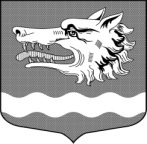 Администрация Раздольевского сельского поселения Приозерского муниципального района Ленинградской областиПОСТАНОВЛЕНИЕ 27 июля 2023 года                                                                                                                     № 182Об   отмене постановления администрации МО Раздольевское сельское поселение МО Приозерский муниципальный район Ленинградской     области     от 28.11.2022 года № 275 «Об утверждении административного регламента по    предоставлению муниципальной    услуги «Прием в эксплуатацию после перевода жилого помещения в нежилое помещение или нежилого помещения в жилое помещение»»        На основании протокола заседания комиссии по повышению качества и доступности предоставления государственных и муниципальных услуг в Ленинградской области от 29.06.2023 года, администрация Раздольевское сельское поселение Приозерского муниципального района Ленинградской области ПОСТАНОВЛЯЕТ:1. Отменить постановление администрации МО Раздольевское сельское поселение МО Приозерский муниципальный район Ленинградской     области     от 28.11.2022 года № 275 «Об утверждении административного регламента по предоставлению муниципальной    услуги «Прием в эксплуатацию после перевода жилого помещения в нежилое помещение или нежилого помещения в жилое помещение»». 3. Постановление вступает в силу с момента его официального опубликования в средствах массовой информации.Глава администрации                                                                                                         В.В.ЗайцеваС.А.Потоцкая 66-632Разослано: дело-2, прокуратура-1.